ТПОП-255 Дисциплина  : ОП 10 Основы калькуляции и бухгалтерского учета Преподаватель ГайворонскаяН.Н.Практические занятия   12 час Практическая работа Практическая работа № 11Тема: 2.1. Ценообразование в общественном питании Наименование работы: Исчисление цен на товары, реализуемые через буфеты и мелкорозничную сеть.Цель работы (для студентов): Научиться исчислять цены на покупные товары.- Цель работы (для студентов):научиться производить расчет  розничных;- образовательные: приобрести навыки  калькуляции розничных цен ;-развивающие: развить навыки самостоятельной работы; развить умения анализировать рабочую ситуацию, организовывать, оценивать и корректировать собственную деятельность, нести ответственность за результаты своей работы; осуществлять поиск информации;- воспитательные: воспитать ответственность, трудолюбие, аккуратность.Приобретаемые умения и навыки:  навыки  калькуляции  розничных ценВремя работы: 2 часа Задание для отчета: Определите продажные цены на штучные кондитерские изделия по данным акта № 34 от 12. 10. текущего года:Акт № 34 от 12.10.На расценку кондитерских изделий поступивших от ООО «Шоколадка» по счет фактуре № 345 от 12.10. текущего годаКомиссия в составе: Бухгалтера Кролевой С. Т., кладовщика Фоменко С. Ю., бармена Спиридоновой М. Е. установила:2   .Определить продажную цену за 1 стакан томатного сока (200 грамм). Банка емкостью 3 литра. Стоимость тары 5 руб.Стоимость сока 85 руб. в т. ч. Тара. Сок оприходован в баре с наценкой 80%.Задание на дом:1Куликова О.А., Перетятко М.Ю. Бухгалтерский учет в общественном питании. - Ростов н./Д: Феникс, 2016.-344с.2Подольский В.И., Бурдюгова В.И.Бухгалтерский учет в общественном питании. - М.: Издательский центр «Академия», 2018г-304 с.Практическая работа № 12Тема2.1. Ценообразование в общественном питании Наименование работы: Расчет норм выхода тушек, отходов, сырья и полуфабрикатов при обработке сельскохозяйственной птицы.Цель работы (для студентов): научиться производить расчет норм выхода .- образовательные: приобрести навыки;-развивающие: развить навыки самостоятельной работы; развить умения анализировать рабочую ситуацию, организовывать, оценивать и корректировать собственную деятельность, нести ответственность за результаты своей работы; осуществлять поиск информации;- воспитательные: воспитать ответственность, трудолюбие, аккуратность.Приобретаемые умения и навыки: Расчет норм выхода тушек, отходов, сырья и полуфабрикатов при обработке сельскохозяйственной птицыВремя работы: 2 часаЗадание для отчета: 1. Какое количество топленого жира можно приготовить из 40 кг внутреннего куриного жира?2. Какое количество свиного топленого сала получится при обработке 30 кг сала-сырца?3. На предприятии было разделано 350 кг свинины жирной. Сколько топленого сала можно получить?4. Какое количество топленого жира получится при обработке 230 кг свинины мясной? Сколько шкварок при этом получится?5. Какое количество куриного топленого жира получится при обработке 60 кг внутреннего жира?      Какое количество шкварок при этом получится? Как их можно использовать?6. На предприятие поступили куры потрошеные 1-й категории массой 20 кг. Определить, какое количество кур жареных целиком можно приготовить.7 . Какое количество индейки потрошеной 2-й категории нужно обработать, чтобы получить 2,5 кг тушеной индейки мелкими кусками?8 . На предприятии запланировали приготовить тушеные субпродукты в количестве 30 порций по 75 г. Какое количество утки потрошеной необходимо для этого обработать? Для чего можно использовать тушки, которые при этом останутся?9.. Для приготовления 40 порций котлет по-киевски использовали кур полупотрошеных. Какое количество птицы для этого потребуется?10 . Рассчитать, какое количество мякоти с кожей получится при обработке цыплят бройлеров полупотрошеных массой 35 кг.11.. Какое количество кур полупотрошеных 2-й категории понадобится, чтобы получить 40 порций котлет жареных массой по 75 г? Приложение Задание на дом:1Куликова О.А., Перетятко М.Ю. Бухгалтерский учет в общественном питании. - Ростов н./Д: Феникс, 2016.-344с.2Подольский В.И., Бурдюгова В.И.Бухгалтерский учет в общественном питании. - М.: Издательский центр «Академия», 2018г-304 с.Практическая работа № 13Тема: 2.1. Ценообразование в общественном питанииНаименование работы: Кулинарное использование крупнокусковых полуфабрикатов, норы их выхода, отходов и потерьНаименование работы: Расчет норм выхода тушек, отходов, сырья и полуфабрикатов при обработке мяса .Цель работы (для студентов): научиться производить расчет норм выхода .- образовательные: приобрести навыки;-развивающие: развить навыки самостоятельной работы; развить умения анализировать рабочую ситуацию, организовывать, оценивать и корректировать собственную деятельность, нести ответственность за результаты своей работы; осуществлять поиск информации;- воспитательные: воспитать ответственность, трудолюбие, аккуратность.Приобретаемые умения и навыки: Расчет норм выхода тушек, отходов, сырья и полуфабрикатов при обработке мясаВремя работы: 2 часаЗадание для отчета: Задача № 1. Найти массу говядины (котлетное мясо) для приготовления 300 порций «зраз рубленых» по второй колонке Сборника рецептур блюд?Задача № 2. Найти массу свинины (котлетное мясо) для приготовления 113 порций «тефтелей» по первой колонке Сборника рецептур блюд?Задача № 3. Найти массу печени свиной для приготовления 26 порций «оладьев из печени» по второй колонке Сборника рецептур блюд?Задача № 4 . Найти массу баранины (котлетное мясо) для приготовления 38 порций «люля- кебаб» по первой колонке Сборника рецептур блюд?ПРИЛОЖЕНИЕЗадание на дом:1Куликова О.А., Перетятко М.Ю. Бухгалтерский учет в общественном питании. - Ростов н./Д: Феникс, 2016.-344с.Подольский В.И., Бурдюгова В.И.Бухгалтерский учет в общественном питании. - М.: Издательский центр «Академия», 2018г-304 с.Практическая работа № 14Тема2.1. Ценообразование в общественном питанииНаименование работы: Расчет расхода сырья, выхода полуфабрикатов и готовых изделий из рыбы.Наименование работы: Расчет норм выхода тушек, отходов, сырья и полуфабрикатов при обработке  рыбы.Цель работы (для студентов): научиться производить расчет норм выхода .- образовательные: приобрести навыки расчет норм выхода тушек, отходов, сырья и полуфабрикатов при обработке  рыбы.-развивающие: развить навыки самостоятельной работы; развить умения анализировать рабочую ситуацию, организовывать, оценивать и корректировать собственную деятельность, нести ответственность за результаты своей работы; осуществлять поиск информации;- воспитательные: воспитать ответственность, трудолюбие, аккуратность.Приобретаемые умения и навыки: Расчет норм выхода тушек, отходов, сырья и полуфабрикатов при обработке рыбыВремя работы: 2 часаМетодические рекомендации Используя известные значения. находим массу брутто по формуле: 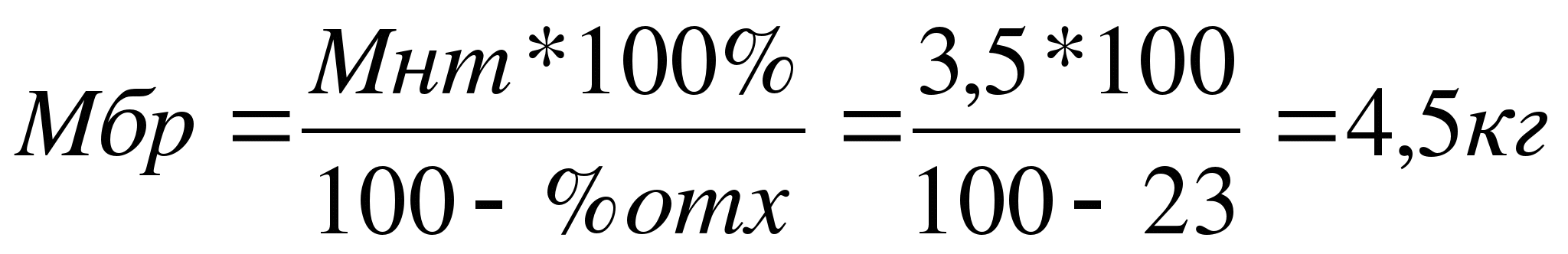 Где: Мнт- масса нетто продукта (сырья)% отх- процент отходов у продукта при холодной обработкеИспользуя известные значения, находим массу полуфабриката для жарки (масса нетто) по формуле: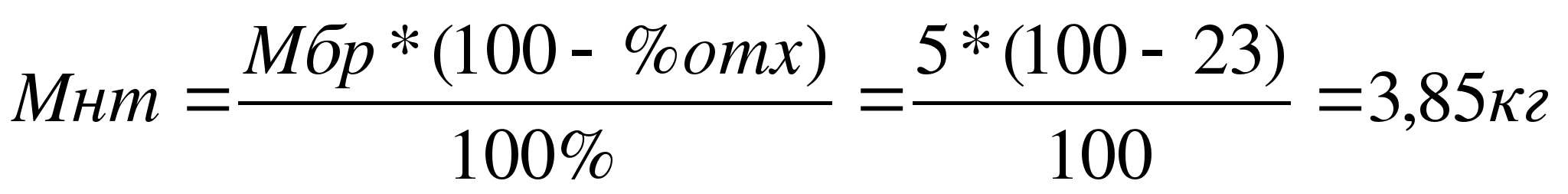 Где: Мбр- масса брутто продукта (сырья)% отх- процент отходов у продукта при холодной обработке.Используя найденные значения, находим массу готового изделия по формуле: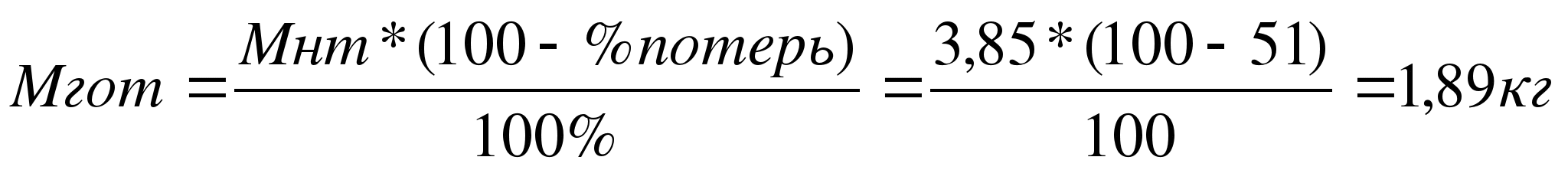 Где : Мнт- масса подготовленного сырья (полуфабриката)% потерь- процент потерь при тепловой обработкеИспользуя найденные значения находим сколько порций кальмара отварного, выходом 100 г получится из данного количества по формуле: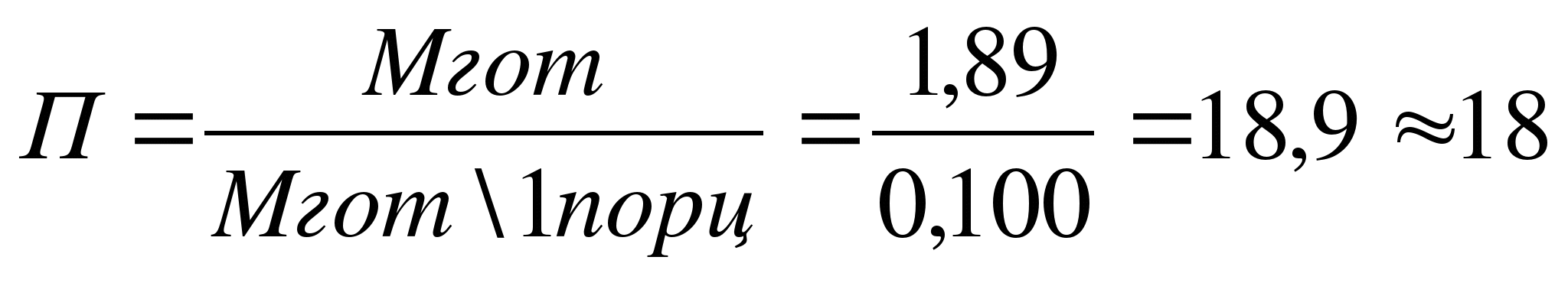 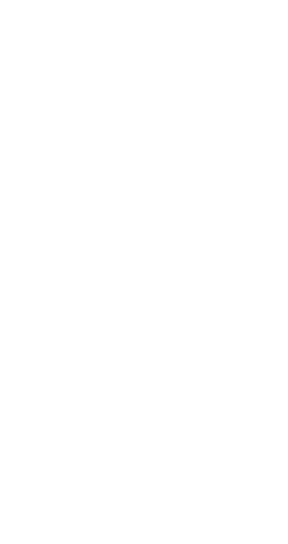 Где: Мгот- масса готового блюда (изделия)Мгот\1порц- масса выхода 1 порции готового блюда (изделия)Задание для отчета: Задача № 1. Определить массу брутто кальмара мороженного разделанного (тушка) с кожицей, чтобы получить 3,5 кг очищенного кальмара?Задача № 2. Определить массу брутто филе морского гребешка размороженного, если масса подготовленного для варки гребешка равна 0,6 г?Задача № 3. Определить массу брутто салата дальневосточного из морской капусты (консервы), если масса подготовленного салата равна 2 кг?Задача № 4. Определить сколько порций кальмара отварного получится из 5 кг кальмара мороженного разделанного (тушка) с кожицей, выход 1 порции вареного кальмара 100 г?Задача № 5. Определить сколько порций гребешка отварного получится из 3,5 кг филе морского гребешка мороженого, выход 1 порции вареного гребешка 75 г?Задание на дом:1Куликова О.А., Перетятко М.Ю. Бухгалтерский учет в общественном питании. - Ростов н./Д: Феникс, 2016.-344с.Подольский В.И., Бурдюгова В.И.Бухгалтерский учет в общественном питании. - М.: Издательский центр «Академия», 2018г-304 с.Практическая работа № 15Тема 2.2. Учет сырья на производстве и реализации (отпуска) готовой продукции Наименование работы: Составление первичных документов по реализации и отпуску готовой продукцииЦель работы (для студентов): Усвоить порядок учета реализации готовой продукции (по отгрузке) и закрепить порядок составления бухгалтерских документов. - образовательные: приобрести навыки в составление первичных документов по реализации и отпуску готовой продукции -развивающие: развить навыки самостоятельной работы; развить умения анализировать рабочую ситуацию, организовывать, оценивать и корректировать собственную деятельность, нести ответственность за результаты своей работы; осуществлять поиск информации;- воспитательные: воспитать ответственность, трудолюбие, аккуратность.Приобретаемые умения и навыки: Составление первичных документов по реализации и отпуску готовой продукцииЗадание для отчета: 1. Заполнить накладную на передачу готовой продукции на склад (по данным карточки) и в соответствии с примером.2. Изучить теоретический материал по заполнению ведомости 16/1, составить конспект.3. Заполнить ведомость № 16/1 согласно исходным данным по вариантам.4. Составить корреспонденцию счетов по определению и списанию финансового результата от реализации продукции.5. Заполнить журнал-ордер № 11.Пример заполнения накладной на передачу готовой продукции в места хранения: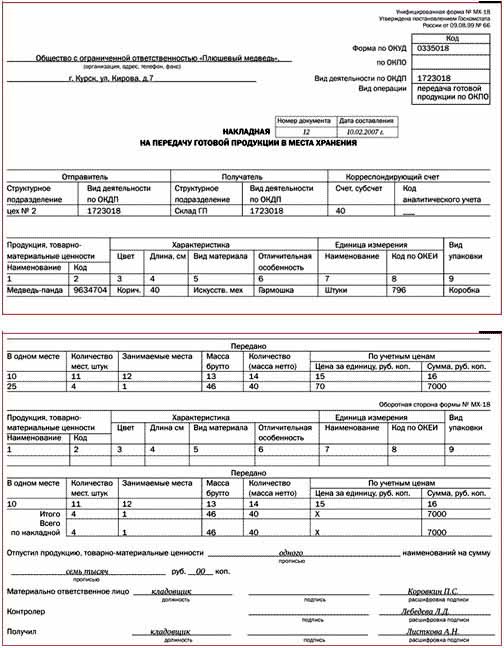 Исходные данные для задания 3: Предприятие ОАО «СиТекс» за сентябрь 20__г. отгрузило продукцию покупателям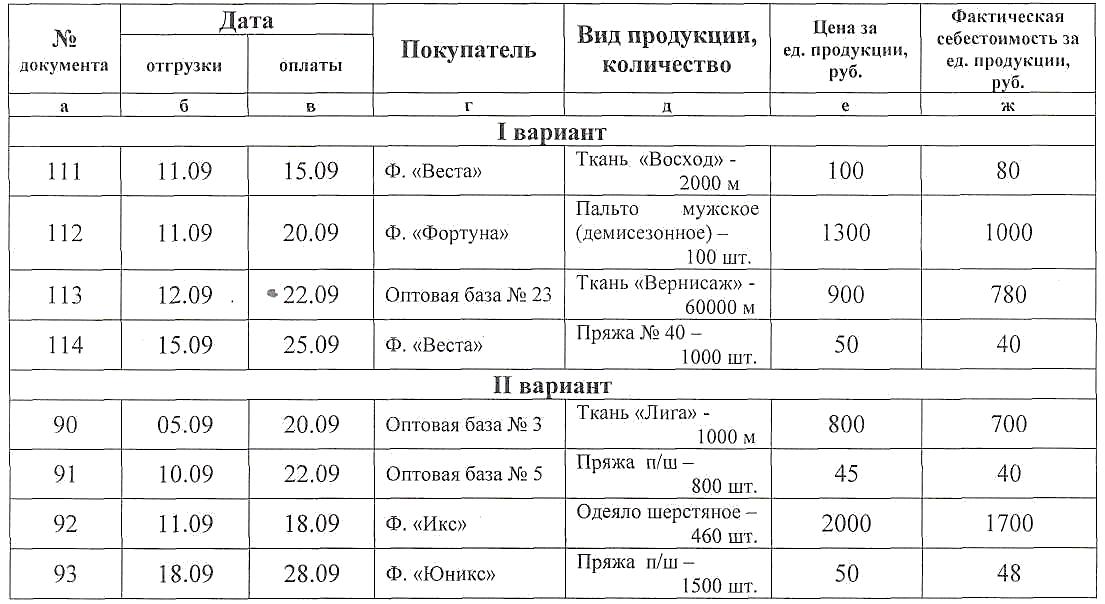 Методические указания: на расчетный счет ОАО «СиТекс» поступила выручка в сумме зафиксированной в Счетах-фактурах на отгрузку продукции со склада предприятия.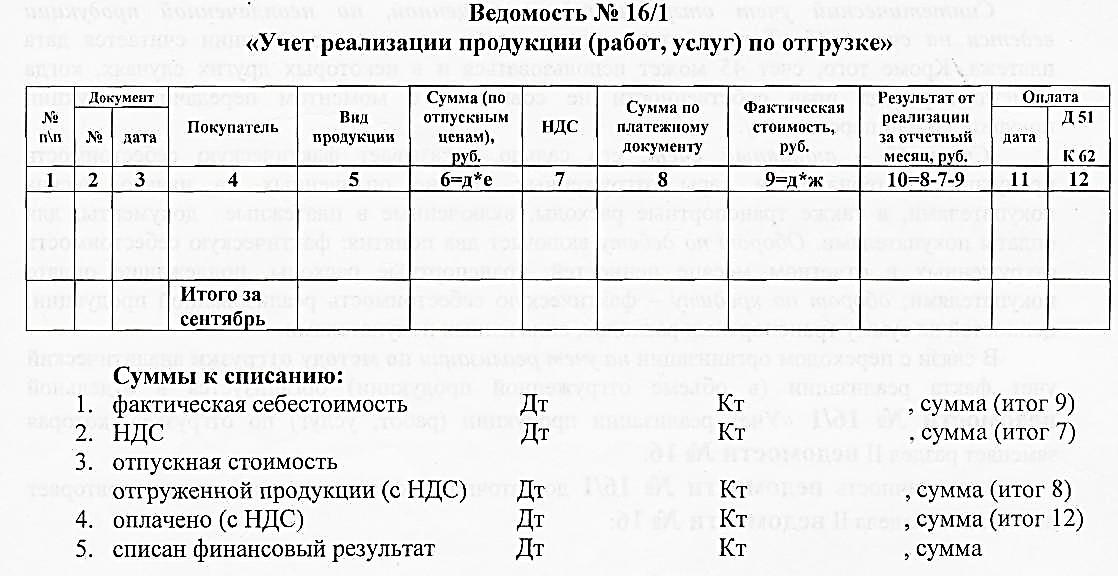 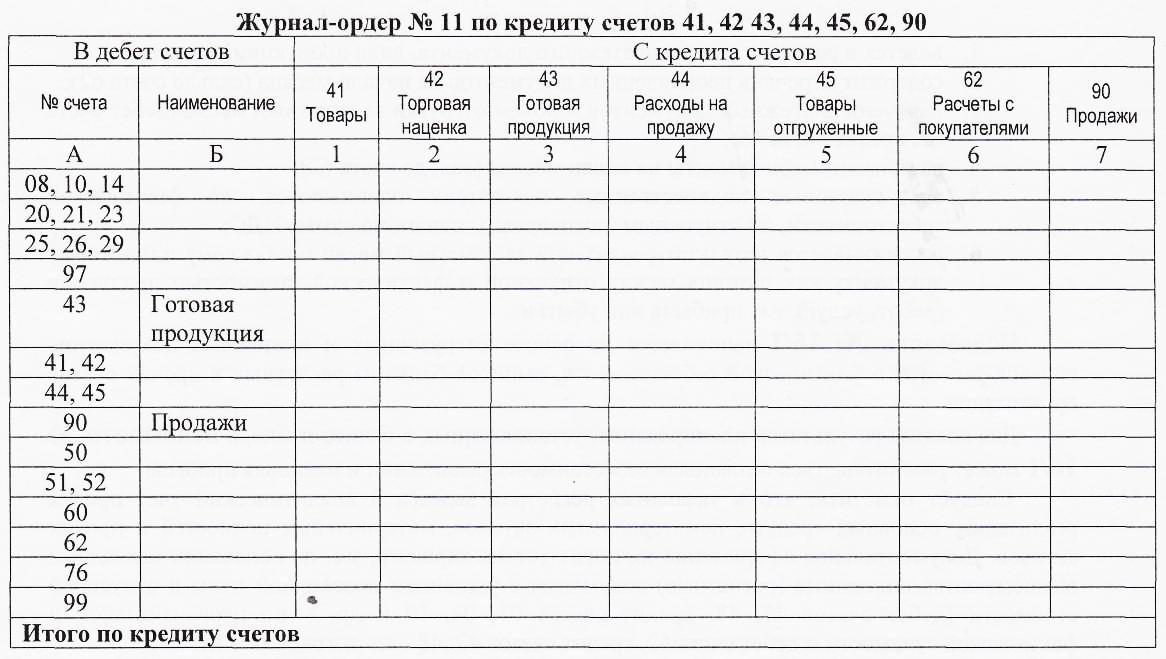 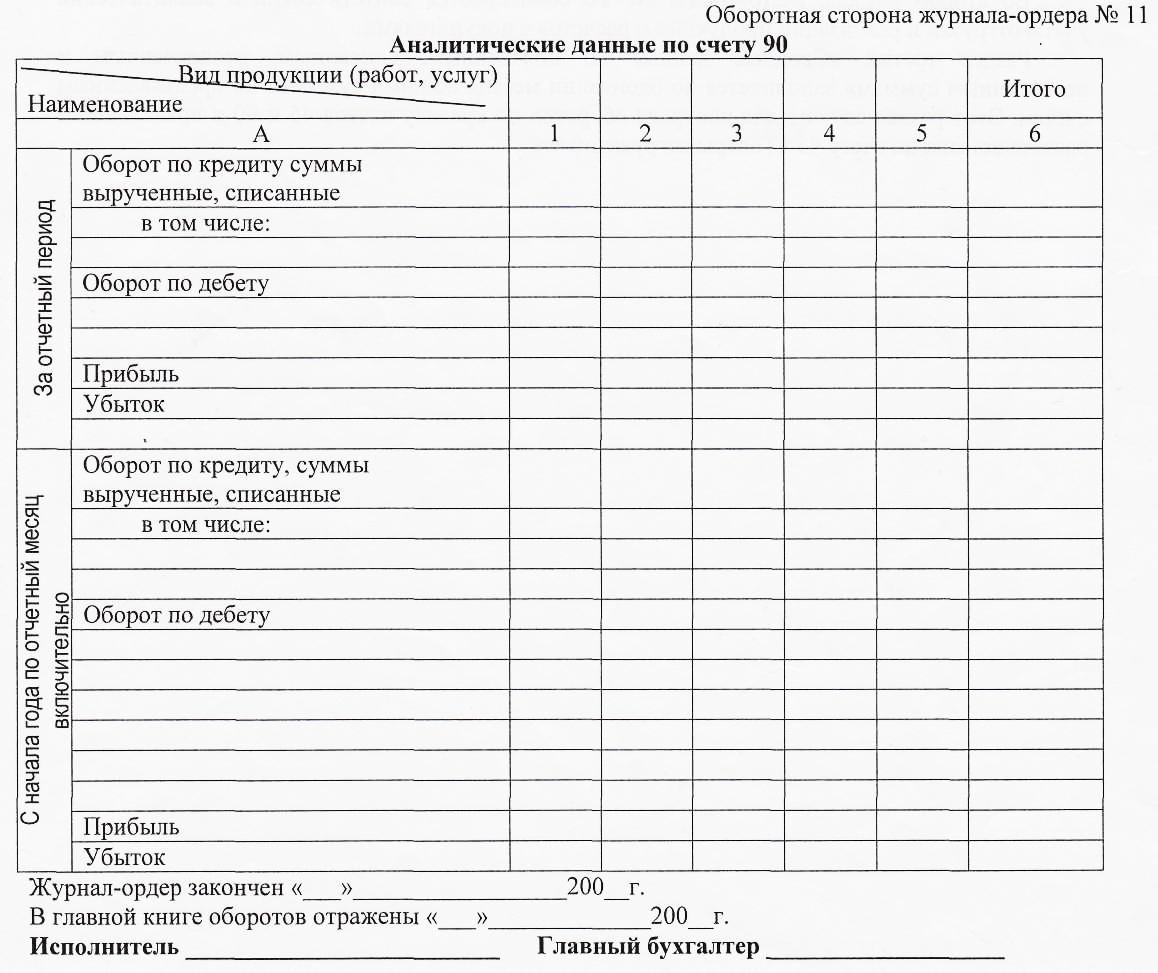 Задание на дом:1Куликова О.А., Перетятко М.Ю. Бухгалтерский учет в общественном питании. - Ростов н./Д: Феникс, 2016.-344с.2Подольский В.И., Бурдюгова В.И.Бухгалтерский учет в общественном питании. - М.: Издательский центр «Академия», 2018г-304 с.Практическая работа № 16Тема 2.2. Учет сырья на производстве и реализации (отпуска) готовой продукции Наименование работы: Составление отчетности о реализации и отпуске изделий кухни, ведомости о движении продуктов и тары на производстве.Цель работы (для студентов): научиться оформлять отчет о движении продуктов и тары на производстве- образовательные: приобрести навыки   в составление отчетности о реализации и отпуске изделий кухни, ведомости о движении продуктов и тары на производстве ;-развивающие: развить навыки самостоятельной работы; развить умения анализировать рабочую ситуацию, организовывать, оценивать и корректировать собственную деятельность, нести ответственность за результаты своей работы; осуществлять поиск информации;- воспитательные: воспитать ответственность, трудолюбие, аккуратность.Приобретаемые умения и навыки: в составление отчетности о реализации и отпуске изделий кухни, ведомости о движении продуктов и тары на производстве Время работы:  2 часа Задание для отчета: Задание 1. Заполните «Ведомость учета движения продуктов и тары на кухне (товарный отчет) на основании следующих данных:Предприятие «Столовая «Большая ложка».Товарный отчет составлен 15.09.2016.Остаток на начало дня: 18 150-00 руб. (продуктов – 18 000-00 руб., соли и специй – 100-00 руб., тары – 50-00 руб.).Приход: 12 000-00 руб. (продуктов – 11 800-00 руб., специй и соли – 200-00 руб.).Кроме этого, на рынке были закуплены продукты (составлены закупочные акты) на суммы: 1500-00 руб., 3000-00 руб., 3500-00 руб.Расход: 18 361-50 руб.реализовано сотрудникам столовой – 764-00 руб.доставка в офисы – 9 304-50 руб.Стоимость по учетным ценам:реализовано за наличный расчет – 9782-00 руб. (продуктов – 9750-31 руб., соли и специй – 32-69 руб.)реализовано сотрудникам столовой – 409-50 руб. (продуктов – 408-17 руб., соли и специй – 1-33 руб.)доставка в офисы – 5136-00 руб. (продуктов – 5119-36 руб., соли и специй – 16-64 руб.).Недостающие данные взять произвольно..Задание на дом:1Куликова О.А., Перетятко М.Ю. Бухгалтерский учет в общественном питании. - Ростов н./Д: Феникс, 2016.-344с.Подольский В.И., Бурдюгова В.И.Бухгалтерский учет в общественном питании. - М.: Издательский центр «Академия», 2018г-304 с.Информационное обеспечение обучения:Перечень учебных изданийОсновные источники:Куликова О.А., Перетятко М.Ю. Бухгалтерский учет в общественном питании. - Ростов н./Д: Феникс, 2016.-344с.Подольский В.И., Бурдюгова В.И.Бухгалтерский учет в общественном питании. - М.: Издательский центр «Академия», 2018г-304 с.Сахон А.П., Софронова Н.Ф., Невольникова Г.И., Климова Н.В., Бухгалтерский учет (на предприятиях торговли и общественного питания): Учебное пособие. - М.: «Деловая литература», 2018г.Дополнительные источники:1.Николаева Г.Л., Сергеева Т.С. Бухгалтерский учет в общественном питании. - М.: 2018г.2.Бабаева Ю.А. Бухгалтерский учет. - М.: ЮНИТИ-ДАНА, 2018г.3. «Финансовая газета» с приложениями: Учет, налоги, право; Официальные документы.Интернет – ресурсы:   www. cfin. ru/ management/ practik /supremumwww. law. edu. RuНаименованиеЕд. изм.КоличествоЦенаСуммаКоличество шт.  в 1 кг.Цена за 1 шт.Конфеты «Каракумкг20100?67 ?Конфеты «Весна»кг1590?71?Наименование птицы и способ промышленной обработкиНаименование птицы и способ промышленной обработкиI категорияI категорияI категорияI категорияI категорияI категорияI категорияI категорияI категорияI категорияI категорияI категорияI категорияI категорияI категорияII категорияII категорияII категорияII категорияII категорияII категорияII категорияII категорияII категорияII категорияII категорияII категорияII категорияII категорияII категорияII категорияII категорияII категорияНаименование птицы и способ промышленной обработкиНаименование птицы и способ промышленной обработкив том числев том числев том числев том числев том числев том числев том числев том числев том числев том числев том числев том числев том числев том числев том числев том числев том числев том числев том числев том числев том числев том числеНаименование птицы и способ промышленной обработкиНаименование птицы и способ промышленной обработкиВыход тушки, подготов ленной к кулинарной обработкеВыход тушки, подготов ленной к кулинарной обработкеВсего субпро дуктов, отходов и потерьВсего субпро дуктов, отходов и потерьПищевые обрабо танные субпродукты, в т.ч. кожа шеиПищевые обрабо танные субпродукты, в т.ч. кожа шеиПищевые обрабо танные субпродукты, в т.ч. кожа шеиПищевые обрабо танные субпродукты, в т.ч. кожа шеиПищевые обрабо танные субпродукты, в т.ч. кожа шеиВнутрен ний жирВнутрен ний жирВнутрен ний жирТехни ческие отходы и потериТехни ческие отходы и потериТехни ческие отходы и потериВыход тушки, подготов ленной к кулинарной обработкеВыход тушки, подготов ленной к кулинарной обработкеВсего субпро дуктов, отходов и потерьВсего субпро дуктов, отходов и потерьВсего субпро дуктов, отходов и потерьВсего субпро дуктов, отходов и потерьВсего субпро дуктов, отходов и потерьПище вые обработанные субпродукты, в т.ч. кожа шеиПище вые обработанные субпродукты, в т.ч. кожа шеиПище вые обработанные субпродукты, в т.ч. кожа шеиПище вые обработанные субпродукты, в т.ч. кожа шеиВнутрен ний жирВнутрен ний жирВнутрен ний жирТехни ческие отходы и потериТехни ческие отходы и потериТехни ческие отходы и потериТехни ческие отходы и потери112233444445556667788888999910101011111111Куры:полупотрошеные68,668,668,631,431,431,420,620,620,6 5 5 5 55,85,85,866,366,333,733,733,723,223,223,223,23,83,83,83,86,76,76,7потрошеные187,187,187,112,912,912,96,26,26,25,35,35,35,31,41,41,488,088,012,012,012,06,36,36,36,34,04,04,04,01,71,71,7Цыплята:полупотрошеные71,871,871,828,2228,2228,2217,5217,5217,521,71,71,71,79,09,09,070,070,030,0230,0230,0219,9219,9219,9219,920,90,90,90,90,20,20,2потрошеные196,096,096,04,024,024,02———2,42,42,42,41,61,61,697,097,03,023,023,02————1,31,31,31,31,71,71,7Цыплята-бройлерыполупотрошеные73,973,973,926,1226,1226,1214,9214,9214,921,11,11,11,110,110,110,171,971,928,1228,1228,1215,7215,7215,7215,720,80,80,80,811,611,611,6потрошеные196,296,296,23,823,823,82———1,71,71,71,72,12,12,196,696,63,423,423,42————1,01,01,01,02,42,42,4Индейки:полупотрошеные74,174,174,125,925,925,918,518,518,51,41,41,41,46,06,06,073,573,526,526,526,519,519,519,519,50,60,60,60,66,46,46,4потрошеные190,890,890,89,29,29,26,56,56,51,71,71,71,71,01,01,090,790,79,39,39,36,66,66,66,60,80,80,80,81,91,91,9Гуси:полупотрошеные70,070,070,030,030,030,023,023,023,0————7,07,07,066,066,034,034,034,027,027,027,027,0————7,07,07,0потрошеные488,088,088,012,012,012,09,09,09,0————3,03,03,085,085,015,015,015,010,010,010,010,0————5,05,05,0Утки:полупотрошеные66,066,066,034,034,034,026,026,026,02,62,62,62,65,435,435,4362,762,737,337,337,328,228,228,228,21,51,51,51,57,637,637,63потрошеные186,186,186,113,913,913,98,38,38,32,62,62,62,63,033,033,0385,785,714,314,314,39,49,49,49,41,51,51,51,53,433,433,43Утята:полупотрошеные65,365,365,334,734,734,727,427,427,41,51,51,51,55,835,835,8363,963,936,136,136,129,029,029,029,01,11,11,11,16,036,036,03потрошеные187,187,187,112,912,912,98,18,18,12,02,02,02,02,832,832,8387,287,212,812,812,88,38,38,38,31,51,51,51,53,03    3,03    3,03    Наименование крупнокусковых полуфабрикатовИзготовляемые полуфабрикатыИзготовляемые полуфабрикатыИзготовляемые полуфабрикатыНаименование крупнокусковых полуфабрикатовкрупнокусковыепорционныемелкокусковые1234Из говядиныИз говядиныИз говядиныИз говядиныВырезкадля жарения целиком (ростбиф)бифштексы, филе, лангетыбефстроганов, мясо для шашлыкаСпинная часть длиннейшей мышцы спины (толстый край)»антрекоты, ромштексыподжарка, бефстрогановПоясничная часть длиннейшей мышцы спины (тонкий край)»»»Верхний и внутренний куски тазобедренной частидля тушения целикомромштексы, зразы натуральные»Боковой и наружный куски тазобедренной частидля тушения и варки целикомговядина духоваяазуЛопаточная и подлопаточная частидля варки—гуляшМякоть грудинкидля варки целиком—»Покромка от говядины 1 категориидля рулетов—»Из баранины, козлятиныИз баранины, козлятиныИз баранины, козлятиныИз баранины, козлятиныКорейкадля жарения целикомкотлеты натуральные, отбивные, эскалоп  мясо для шашлыкаТазобедренная частьдля жарения целикомшницели»Лопаточная частьдля жарения целиком (рулет)баранина духоваямясо для пловаГрудинкадля жарения в фаршированном видегрудинка, жаренная во фритюрерагуИз свининыИз свининыИз свининыИз свининыВырезка, корейкадля жарения целикомвырезка натуральная, котлеты натуральные, отбивные, эскалопымясо для шашлыка, поджаркаТазобедренная частьдля жарения целикомшницелимясо для шашлыка, поджаркаЛопаточнай частьдля жарения целикомсвинина духоваягуляшГрудинкадля жарения целиком в натуральном и фаршированном виде—рагу по-домашнемуШейная частьдля жарения целикомсвинина духоваягуляшИз телятины I категорииИз телятины I категорииИз телятины I категорииИз телятины I категорииКорейкадля жарения целикомкотлеты натуральные, отбивные, эскалопы—Тазобедренная частьдля жарения целикомшницели—Лопаточная частьдля варки и жарения целиком——Грудинкадля варки и жарения целиком в натуральном и фаршированном видегрудинка, жаренная во фритюре—Унифицированная форма N ОП-14Унифицированная форма N ОП-14Унифицированная форма N ОП-14Унифицированная форма N ОП-14Унифицированная форма N ОП-14Унифицированная форма N ОП-14Унифицированная форма N ОП-14Унифицированная форма N ОП-14Унифицированная форма N ОП-14Унифицированная форма N ОП-14Унифицированная форма N ОП-14Унифицированная форма N ОП-14Утверждена постановлением ГоскомстатаУтверждена постановлением ГоскомстатаУтверждена постановлением ГоскомстатаУтверждена постановлением ГоскомстатаУтверждена постановлением ГоскомстатаУтверждена постановлением ГоскомстатаУтверждена постановлением ГоскомстатаУтверждена постановлением ГоскомстатаУтверждена постановлением ГоскомстатаУтверждена постановлением ГоскомстатаУтверждена постановлением ГоскомстатаУтверждена постановлением ГоскомстатаРоссии от 25.12.98 N 132России от 25.12.98 N 132России от 25.12.98 N 132России от 25.12.98 N 132России от 25.12.98 N 132России от 25.12.98 N 132России от 25.12.98 N 132России от 25.12.98 N 132России от 25.12.98 N 132России от 25.12.98 N 132России от 25.12.98 N 132России от 25.12.98 N 132КодКодФорма по ОКУДФорма по ОКУДФорма по ОКУДФорма по ОКУДФорма по ОКУДФорма по ОКУДФорма по ОКУДФорма по ОКУДФорма по ОКУДФорма по ОКУД03305140330514по ОКПОпо ОКПОпо ОКПОпо ОКПОорганизацияорганизацияорганизацияорганизацияорганизацияорганизацияструктурное подразделениеструктурное подразделениеструктурное подразделениеструктурное подразделениеструктурное подразделениеВид деятельности по ОКДПВид деятельности по ОКДПВид деятельности по ОКДПВид деятельности по ОКДПВид деятельности по ОКДПВид операцииВид операцииВид операцииВид операцииВид операцииВид операцииВид операцииВид операцииВид операцииВид операцииНомер документаНомер документаНомер документаДата составленияДата составленияДата составленияВЕДОМОСТЬ УЧЕТАВЕДОМОСТЬ УЧЕТАВЕДОМОСТЬ УЧЕТАВЕДОМОСТЬ УЧЕТАВЕДОМОСТЬ УЧЕТАДВИЖЕНИЯ ПРОДУКТОВ И ТАРЫ НА КУХНЕДВИЖЕНИЯ ПРОДУКТОВ И ТАРЫ НА КУХНЕДВИЖЕНИЯ ПРОДУКТОВ И ТАРЫ НА КУХНЕДВИЖЕНИЯ ПРОДУКТОВ И ТАРЫ НА КУХНЕДВИЖЕНИЯ ПРОДУКТОВ И ТАРЫ НА КУХНЕ(ТОВАРНЫЙ ОТЧЕТ)(ТОВАРНЫЙ ОТЧЕТ)(ТОВАРНЫЙ ОТЧЕТ)(ТОВАРНЫЙ ОТЧЕТ)Материально ответственное лицоМатериально ответственное лицоМатериально ответственное лицоТабельный номерТабельный номерТабельный номердолжностьдолжностьфамилия, и., о.фамилия, и., о.Оборот
по ценам фактиче-
ской реа-
лизации,
руб. коп.ДокументДокументДокументСтоимость по учетным
ценам,
руб. коп.В том числе стоимость, руб. коп.В том числе стоимость, руб. коп.В том числе стоимость, руб. коп.В том числе стоимость, руб. коп.В том числе стоимость, руб. коп.Отметки
бухгал-
терииОборот
по ценам фактиче-
ской реа-
лизации,
руб. коп.датадатаномерСтоимость по учетным
ценам,
руб. коп.про-
дуктыспеции и сольспеции и сольтарастекло-
тараОтметки
бухгал-
терии1233456778910I. Остаток на на-
чало дняХII. ПриходХХХХХХХХХХХХХХХХХХХХХХХХХХИтого по приходуХХХХ0.000.000.000.000.000.00Итого с остаткомХХХХ0.000.000.000.000.000.00Оборотная сторона формы N ОП-14Оборотная сторона формы N ОП-14Оборотная сторона формы N ОП-14Оборотная сторона формы N ОП-14Оборотная сторона формы N ОП-14Оборотная сторона формы N ОП-14Оборотная сторона формы N ОП-14Оборотная сторона формы N ОП-14Оборотная сторона формы N ОП-14Оборотная сторона формы N ОП-14Оборотная сторона формы N ОП-14Оборотная сторона формы N ОП-14Оборотная сторона формы N ОП-14Оборот
по ценам фактиче-
ской реа-
лизации,
руб. коп.Оборот
по ценам фактиче-
ской реа-
лизации,
руб. коп.ДокументДокументДокументСтоимость по учетным
ценам,
руб. коп.В том числе стоимость, руб. коп.В том числе стоимость, руб. коп.В том числе стоимость, руб. коп.В том числе стоимость, руб. коп.В том числе стоимость, руб. коп.Отметки
бухгал-
терииОборот
по ценам фактиче-
ской реа-
лизации,
руб. коп.Оборот
по ценам фактиче-
ской реа-
лизации,
руб. коп.датадатаномерСтоимость по учетным
ценам,
руб. коп.про-
дуктыспеции и сольтарастекло-
тарастекло-
тараОтметки
бухгал-
терии12233456789910Итого с остаткомХХХХХ0.000.000.000.000.000.00III. РасходХХХХХХХХХХХХХХХХХХХХХХХХХХХХХХХХХХХХИтого по расходу0.000.000.000.000.000.00IV. Остаток на конец дняХХХХХ0.000.000.000.000.000.00Фактический остатокХХХХХИзлишкиХХХХХНедостачаХХХХХПриложениедокументовдокументовколичество прописьюколичество прописьюколичество прописьюколичество прописьюколичество прописьюколичество прописьюколичество прописьюколичество прописьюколичество прописьюколичество прописьюМатериально ответственное лицоМатериально ответственное лицоМатериально ответственное лицоМатериально ответственное лицоподписьподписьподписьподписьРаботникифамилия, и., о.фамилия, и., о.фамилия, и., о.фамилия, и., о.фамилия, и., о.фамилия, и., о.фамилия, и., о.фамилия, и., о.фамилия, и., о.фамилия, и., о.фамилия, и., о.фамилия, и., о.фамилия, и., о.фамилия, и., о.фамилия, и., о.фамилия, и., о.фамилия, и., о.фамилия, и., о.фамилия, и., о.фамилия, и., о.фамилия, и., о.фамилия, и., о.фамилия, и., о.фамилия, и., о.фамилия, и., о.фамилия, и., о.фамилия, и., о.фамилия, и., о.фамилия, и., о.фамилия, и., о.фамилия, и., о.фамилия, и., о.фамилия, и., о.Ведомость с документами принял и проверилВедомость с документами принял и проверилВедомость с документами принял и проверилВедомость с документами принял и проверилВедомость с документами принял и проверилВедомость с документами принял и проверилдолжностьподписьрасшифровка подписирасшифровка подписирасшифровка подписиРешение руководителяРешение руководителяРуководительдолжностьдолжностьдолжностьдолжностьподписьрасшифровка подписирасшифровка подписирасшифровка подписирасшифровка подписирасшифровка подписи